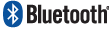 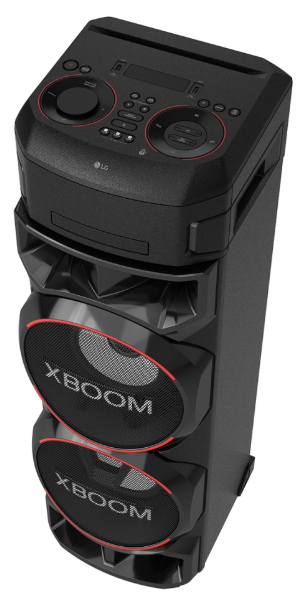 ON9  |  Audio systémON9  |  Audio systémON9  |  Audio systémON9  |  Audio systémON9  |  Audio systémKLÍČOVÉ VLASTNOSTIKLÍČOVÉ VLASTNOSTIVÝHODY PRO ZÁKAZNÍKAVÝHODY PRO ZÁKAZNÍKAVÝHODY PRO ZÁKAZNÍKABluetoothBluetoothBezproblémové připojení i více mobilních zařízeníBezproblémové připojení i více mobilních zařízeníBezproblémové připojení i více mobilních zařízeníHudební výkon 2000 WHudební výkon 2000 WMaximální hudební zážitekMaximální hudební zážitekMaximální hudební zážitekDAB+ a FM rádio / CD / 2x USB / 1x mikrofonní vstupDAB+ a FM rádio / CD / 2x USB / 1x mikrofonní vstupVše v jednom – ideální pro milovníky domácí partyVše v jednom – ideální pro milovníky domácí partyVše v jednom – ideální pro milovníky domácí partyPřehrává MP3/WMAPřehrává MP3/WMAPřehrává hudbu v běžných formátechPřehrává hudbu v běžných formátechPřehrává hudbu v běžných formátechSvětelné efekty – X-Shiny Woofer / Rozsáhlé DJ funkceSvětelné efekty – X-Shiny Woofer / Rozsáhlé DJ funkceŠiroké možnosti připojení / snadná manipulaceŠiroké možnosti připojení / snadná manipulaceŠiroké možnosti připojení / snadná manipulaceSPECIFIKACEVSTUPY A VÝSTUPYCelkový hudební výkon2000 WSluchátkový audio výstup00Systém reproduktorů2.1USB22Integrovaný subwooferAnoVstup pro el. kytaru (jack Ø6,3 mm)11BLUETOOTHAnoAux In L/R00Přehrává DVDNeFM anténní vstup11Přehrává CDAnoMikrofonní vstup (jack Ø6,3 mm)11Dekodéry Dolby Audio/DTSAno / NeOptický vstup11WIFINeMIRACASTNePARAMETRYDLNANeSpotřeba energie [W] (AV/Stand By)/ 0,5/ 0,5WEB prohlížečNeHmotnost (čistá/balení) [kg]22,9 / 26,822,9 / 26,8Aplikace dálkového ovladačeAno (Android)Režim PRIVATE SOUND NePřímé nahrávání na USBAnoROZMĚRY (mm)Externí přehrávání HDDAnoHlavní jednotka330 x 1056 x 368330 x 1056 x 368Nahrávání z USB1 na USB2NeKrabice (Hlavní jednotka)1140 x 487 x 3961140 x 487 x 396RádioFM Paměť50 stanicDálkový ovladačAnoNFCNe